کد فرم : TGF19/3/02.9 – صفحه 1 از2                                                                                                                                                                                                                                                         02/009- ف – بکد فرم : TGF19/3/02.9 – صفحه 2 از2 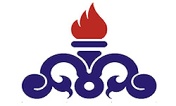                             شرکت گاز استان سمنان                            شرکت گاز استان سمنان                            شرکت گاز استان سمنان                            شرکت گاز استان سمنان  فرم گردان شماره یک   فرم گردان شماره دو    فرم گردان شماره یک   فرم گردان شماره دو    فرم گردان شماره یک   فرم گردان شماره دو  سازمان نظام مهندسی ساختمان استان سمنان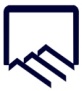 سازمان نظام مهندسی ساختمان استان سمنانسازمان نظام مهندسی ساختمان استان سمنانشماره اشتراک:تاریخ اشتراک:شماره اشتراک:تاریخ اشتراک:شماره اشتراک:تاریخ اشتراک:شماره اشتراک:تاریخ اشتراک:کد پستی: خط سیر:کد پستی: خط سیر:کد پستی: خط سیر:شماره پرونده سازمان:شماره پرونده سازمان:شماره پرونده سازمان:نام و نام خانوادگی صاحبکار:نام و نام خانوادگی صاحبکار:نام و نام خانوادگی صاحبکار:نام و نام خانوادگی صاحبکار:آدرس ملک:آدرس ملک:آدرس ملک:آدرس ملک:تلفن همراه صاحبکار:تلفن همراه صاحبکار:ردیفاقدام کنندهاقدام کنندهاقدامات لازماقدامات لازمتوضیحاتتوضیحاتتوضیحاتتاریخمهر و امضاء1سازمانمهندس ناظر گازبازرسی فنی و ایمنی از سیستم لوله‌کشی داخلی و محل نصب کنتور و رگولاتوربازرسی فنی و ایمنی از سیستم لوله‌کشی داخلی و محل نصب کنتور و رگولاتورعلمک گاز :   علمک تکی⃝             دوقلو⃝               سه قلو و بیشتر⃝رگولاتور :  دارد⃝       ندارد⃝                   نوع و سریال رگولاتور منصوبه       رضایت محضری بابت عبور لوله از ملک همسایه لازم است : بلی⃝        خیر ⃝علمک گاز :   علمک تکی⃝             دوقلو⃝               سه قلو و بیشتر⃝رگولاتور :  دارد⃝       ندارد⃝                   نوع و سریال رگولاتور منصوبه       رضایت محضری بابت عبور لوله از ملک همسایه لازم است : بلی⃝        خیر ⃝علمک گاز :   علمک تکی⃝             دوقلو⃝               سه قلو و بیشتر⃝رگولاتور :  دارد⃝       ندارد⃝                   نوع و سریال رگولاتور منصوبه       رضایت محضری بابت عبور لوله از ملک همسایه لازم است : بلی⃝        خیر ⃝2شرکت گازقسمت متقاضیانتشکیل پرونده ممیزی و برآوردتشکیل پرونده ممیزی و برآوردمتراژزیربنا : ................................................................... حداکثر مصرف ساعتی ................................................................انشعاب :  دارد ⃝                 ندارد ⃝                       ظرفیت کنتور : .............................................................متراژزیربنا : ................................................................... حداکثر مصرف ساعتی ................................................................انشعاب :  دارد ⃝                 ندارد ⃝                       ظرفیت کنتور : .............................................................متراژزیربنا : ................................................................... حداکثر مصرف ساعتی ................................................................انشعاب :  دارد ⃝                 ندارد ⃝                       ظرفیت کنتور : .............................................................3شرکت گازنصب و تجهیزاتنصب انشعابات ، نصب کنتور و رگولاتورمطابق ضوابط مبحث 17نصب انشعابات ، نصب کنتور و رگولاتورمطابق ضوابط مبحث 17تاریخ راه اندازی : ............................................ سازنده و ظرفیت : ..................................................................................... تاریخ شروع گارانتی کنتور : ................................................... شماره پلمپ: ................................................................سریال کنتور : .......................................... رقم شماره انداز : ......................... شناسه علمک: ..................................تاریخ راه اندازی : ............................................ سازنده و ظرفیت : ..................................................................................... تاریخ شروع گارانتی کنتور : ................................................... شماره پلمپ: ................................................................سریال کنتور : .......................................... رقم شماره انداز : ......................... شناسه علمک: ..................................تاریخ راه اندازی : ............................................ سازنده و ظرفیت : ..................................................................................... تاریخ شروع گارانتی کنتور : ................................................... شماره پلمپ: ................................................................سریال کنتور : .......................................... رقم شماره انداز : ......................... شناسه علمک: ..................................4شرکت گازخدمات مشترکینمعرفی مشترک به خدمات کامپیوتریبایگانی پرونده ، ارسال صورتحسابمعرفی مشترک به خدمات کامپیوتریبایگانی پرونده ، ارسال صورتحسابتاریخ تحویل فرم گردان                                 تاریخ معرفی به خدمات کامپیوتری               ...........................................                                                     .......................................................تاریخ تحویل فرم گردان                                 تاریخ معرفی به خدمات کامپیوتری               ...........................................                                                     .......................................................تاریخ تحویل فرم گردان                                 تاریخ معرفی به خدمات کامپیوتری               ...........................................                                                     .......................................................ملاحظات :ملاحظات :ملاحظات :ملاحظات :ملاحظات :ملاحظات :نام جوشکار (لوله‌کش گاز خانگی و تجاری):                                        نام مجری لوله‌کشی گاز:                                         شماره پروانه مهارت فنی جوشکار:                                                     مهر و امضاء مجری لوله‌کشی گاز:تاریخ اعتبار پروانه مهارت فنی جوشکار:                                    نام جوشکار (لوله‌کش گاز خانگی و تجاری):                                        نام مجری لوله‌کشی گاز:                                         شماره پروانه مهارت فنی جوشکار:                                                     مهر و امضاء مجری لوله‌کشی گاز:تاریخ اعتبار پروانه مهارت فنی جوشکار:                                    نام جوشکار (لوله‌کش گاز خانگی و تجاری):                                        نام مجری لوله‌کشی گاز:                                         شماره پروانه مهارت فنی جوشکار:                                                     مهر و امضاء مجری لوله‌کشی گاز:تاریخ اعتبار پروانه مهارت فنی جوشکار:                                    نام جوشکار (لوله‌کش گاز خانگی و تجاری):                                        نام مجری لوله‌کشی گاز:                                         شماره پروانه مهارت فنی جوشکار:                                                     مهر و امضاء مجری لوله‌کشی گاز:تاریخ اعتبار پروانه مهارت فنی جوشکار:                                    مشخصات فیش واریزی توسط صاحبکار:سری فیش:شماره فیش:مبلغ فیش:تاریخ فیش:مشخصات فیش واریزی توسط صاحبکار:سری فیش:شماره فیش:مبلغ فیش:تاریخ فیش:مشخصات فیش واریزی توسط صاحبکار:سری فیش:شماره فیش:مبلغ فیش:تاریخ فیش:مشخصات فیش واریزی توسط صاحبکار:سری فیش:شماره فیش:مبلغ فیش:تاریخ فیش:مشخصات فیش واریزی توسط صاحبکار:سری فیش:شماره فیش:مبلغ فیش:تاریخ فیش:مشخصات فیش واریزی توسط صاحبکار:سری فیش:شماره فیش:مبلغ فیش:تاریخ فیش:تجدید بنا ⃝                 تغییر سیستم لوله‌کشی گاز ⃝                 برقراری مجدد کنتور⃝                               خلافی ⃝                                 جابه جایی کنتور ⃝تجدید بنا ⃝                 تغییر سیستم لوله‌کشی گاز ⃝                 برقراری مجدد کنتور⃝                               خلافی ⃝                                 جابه جایی کنتور ⃝تجدید بنا ⃝                 تغییر سیستم لوله‌کشی گاز ⃝                 برقراری مجدد کنتور⃝                               خلافی ⃝                                 جابه جایی کنتور ⃝تجدید بنا ⃝                 تغییر سیستم لوله‌کشی گاز ⃝                 برقراری مجدد کنتور⃝                               خلافی ⃝                                 جابه جایی کنتور ⃝نام و نام خانوادگی صاحبکار :آدرس ملک :نام و نام خانوادگی صاحبکار :آدرس ملک :نام و نام خانوادگی صاحبکار :آدرس ملک :نام و نام خانوادگی صاحبکار :آدرس ملک :نام و نام خانوادگی صاحبکار :آدرس ملک :نام و نام خانوادگی صاحبکار :آدرس ملک :نام و نام خانوادگی صاحبکار :آدرس ملک :شماره پرونده :نوع لوله کشی گاز :      ⃝ توکار             ⃝ روکارنوع لوله کشی گاز :      ⃝ توکار             ⃝ روکارنوع و استاندارد لوله گاز : نوع و استاندارد لوله گاز : نوع و استاندارد اتصالات گاز:نوع و استاندارد اتصالات گاز:اینجانب ................. صاحبکار/نماینده قانونی وی گواهی می‌نمایم سیستم لوله‌کشی گاز به اینجانب تحویل گردیده است. ضمناً یک نسخه از این نقشه را از مجری دریافت نموده و به شیوه صحیح استفاده از سیستم گاز در ساختمان آشنا شده‌ام و بدینوسیله متعهد می‌شوم از نصب دستگاه‌های گازسوز غیراستاندارد خودداری نموده و جهت نصب تجهیزات گازی از نصاب مجاز استفاده نمایم، تجهیزات گازی را فقط در محل‌های تعیین‌شده در این نقشه نصب نمایم و به هیچ‌وجه توسعه غیرمجاز در سیستم نداده و لوله‌کشی گاز ساختمان را تغییر ندهم و تا زمانی که از باز و سالم‌بودن مسیر دودکش‌ها و بازبودن دریچه‌های تهویه و تأمین هوای پیش‌بینی‌شده برای وسایل گازسوز مطمئن نشده‌ام از تجهیزات گازسوز بهره‌برداری ننمایم و در صورت عدم رعایت موارد فوق یا هرگونه تغییرات معماری یا تغییر کاربری فضاها، شخصاً مسئول هرگونه حادثه و خسارت جانی و مالی خواهم بود. صاحبکار :                                                              تاریخ :                           امضاء و اثرانگشت :اینجانب ................. صاحبکار/نماینده قانونی وی گواهی می‌نمایم سیستم لوله‌کشی گاز به اینجانب تحویل گردیده است. ضمناً یک نسخه از این نقشه را از مجری دریافت نموده و به شیوه صحیح استفاده از سیستم گاز در ساختمان آشنا شده‌ام و بدینوسیله متعهد می‌شوم از نصب دستگاه‌های گازسوز غیراستاندارد خودداری نموده و جهت نصب تجهیزات گازی از نصاب مجاز استفاده نمایم، تجهیزات گازی را فقط در محل‌های تعیین‌شده در این نقشه نصب نمایم و به هیچ‌وجه توسعه غیرمجاز در سیستم نداده و لوله‌کشی گاز ساختمان را تغییر ندهم و تا زمانی که از باز و سالم‌بودن مسیر دودکش‌ها و بازبودن دریچه‌های تهویه و تأمین هوای پیش‌بینی‌شده برای وسایل گازسوز مطمئن نشده‌ام از تجهیزات گازسوز بهره‌برداری ننمایم و در صورت عدم رعایت موارد فوق یا هرگونه تغییرات معماری یا تغییر کاربری فضاها، شخصاً مسئول هرگونه حادثه و خسارت جانی و مالی خواهم بود. صاحبکار :                                                              تاریخ :                           امضاء و اثرانگشت :اینجانب ................. صاحبکار/نماینده قانونی وی گواهی می‌نمایم سیستم لوله‌کشی گاز به اینجانب تحویل گردیده است. ضمناً یک نسخه از این نقشه را از مجری دریافت نموده و به شیوه صحیح استفاده از سیستم گاز در ساختمان آشنا شده‌ام و بدینوسیله متعهد می‌شوم از نصب دستگاه‌های گازسوز غیراستاندارد خودداری نموده و جهت نصب تجهیزات گازی از نصاب مجاز استفاده نمایم، تجهیزات گازی را فقط در محل‌های تعیین‌شده در این نقشه نصب نمایم و به هیچ‌وجه توسعه غیرمجاز در سیستم نداده و لوله‌کشی گاز ساختمان را تغییر ندهم و تا زمانی که از باز و سالم‌بودن مسیر دودکش‌ها و بازبودن دریچه‌های تهویه و تأمین هوای پیش‌بینی‌شده برای وسایل گازسوز مطمئن نشده‌ام از تجهیزات گازسوز بهره‌برداری ننمایم و در صورت عدم رعایت موارد فوق یا هرگونه تغییرات معماری یا تغییر کاربری فضاها، شخصاً مسئول هرگونه حادثه و خسارت جانی و مالی خواهم بود. صاحبکار :                                                              تاریخ :                           امضاء و اثرانگشت :اینجانب ................. صاحبکار/نماینده قانونی وی گواهی می‌نمایم سیستم لوله‌کشی گاز به اینجانب تحویل گردیده است. ضمناً یک نسخه از این نقشه را از مجری دریافت نموده و به شیوه صحیح استفاده از سیستم گاز در ساختمان آشنا شده‌ام و بدینوسیله متعهد می‌شوم از نصب دستگاه‌های گازسوز غیراستاندارد خودداری نموده و جهت نصب تجهیزات گازی از نصاب مجاز استفاده نمایم، تجهیزات گازی را فقط در محل‌های تعیین‌شده در این نقشه نصب نمایم و به هیچ‌وجه توسعه غیرمجاز در سیستم نداده و لوله‌کشی گاز ساختمان را تغییر ندهم و تا زمانی که از باز و سالم‌بودن مسیر دودکش‌ها و بازبودن دریچه‌های تهویه و تأمین هوای پیش‌بینی‌شده برای وسایل گازسوز مطمئن نشده‌ام از تجهیزات گازسوز بهره‌برداری ننمایم و در صورت عدم رعایت موارد فوق یا هرگونه تغییرات معماری یا تغییر کاربری فضاها، شخصاً مسئول هرگونه حادثه و خسارت جانی و مالی خواهم بود. صاحبکار :                                                              تاریخ :                           امضاء و اثرانگشت :اینجانب ................. صاحبکار/نماینده قانونی وی گواهی می‌نمایم سیستم لوله‌کشی گاز به اینجانب تحویل گردیده است. ضمناً یک نسخه از این نقشه را از مجری دریافت نموده و به شیوه صحیح استفاده از سیستم گاز در ساختمان آشنا شده‌ام و بدینوسیله متعهد می‌شوم از نصب دستگاه‌های گازسوز غیراستاندارد خودداری نموده و جهت نصب تجهیزات گازی از نصاب مجاز استفاده نمایم، تجهیزات گازی را فقط در محل‌های تعیین‌شده در این نقشه نصب نمایم و به هیچ‌وجه توسعه غیرمجاز در سیستم نداده و لوله‌کشی گاز ساختمان را تغییر ندهم و تا زمانی که از باز و سالم‌بودن مسیر دودکش‌ها و بازبودن دریچه‌های تهویه و تأمین هوای پیش‌بینی‌شده برای وسایل گازسوز مطمئن نشده‌ام از تجهیزات گازسوز بهره‌برداری ننمایم و در صورت عدم رعایت موارد فوق یا هرگونه تغییرات معماری یا تغییر کاربری فضاها، شخصاً مسئول هرگونه حادثه و خسارت جانی و مالی خواهم بود. صاحبکار :                                                              تاریخ :                           امضاء و اثرانگشت :اینجانب ................. صاحبکار/نماینده قانونی وی گواهی می‌نمایم سیستم لوله‌کشی گاز به اینجانب تحویل گردیده است. ضمناً یک نسخه از این نقشه را از مجری دریافت نموده و به شیوه صحیح استفاده از سیستم گاز در ساختمان آشنا شده‌ام و بدینوسیله متعهد می‌شوم از نصب دستگاه‌های گازسوز غیراستاندارد خودداری نموده و جهت نصب تجهیزات گازی از نصاب مجاز استفاده نمایم، تجهیزات گازی را فقط در محل‌های تعیین‌شده در این نقشه نصب نمایم و به هیچ‌وجه توسعه غیرمجاز در سیستم نداده و لوله‌کشی گاز ساختمان را تغییر ندهم و تا زمانی که از باز و سالم‌بودن مسیر دودکش‌ها و بازبودن دریچه‌های تهویه و تأمین هوای پیش‌بینی‌شده برای وسایل گازسوز مطمئن نشده‌ام از تجهیزات گازسوز بهره‌برداری ننمایم و در صورت عدم رعایت موارد فوق یا هرگونه تغییرات معماری یا تغییر کاربری فضاها، شخصاً مسئول هرگونه حادثه و خسارت جانی و مالی خواهم بود. صاحبکار :                                                              تاریخ :                           امضاء و اثرانگشت :اینجانب ................. صاحبکار/نماینده قانونی وی گواهی می‌نمایم سیستم لوله‌کشی گاز به اینجانب تحویل گردیده است. ضمناً یک نسخه از این نقشه را از مجری دریافت نموده و به شیوه صحیح استفاده از سیستم گاز در ساختمان آشنا شده‌ام و بدینوسیله متعهد می‌شوم از نصب دستگاه‌های گازسوز غیراستاندارد خودداری نموده و جهت نصب تجهیزات گازی از نصاب مجاز استفاده نمایم، تجهیزات گازی را فقط در محل‌های تعیین‌شده در این نقشه نصب نمایم و به هیچ‌وجه توسعه غیرمجاز در سیستم نداده و لوله‌کشی گاز ساختمان را تغییر ندهم و تا زمانی که از باز و سالم‌بودن مسیر دودکش‌ها و بازبودن دریچه‌های تهویه و تأمین هوای پیش‌بینی‌شده برای وسایل گازسوز مطمئن نشده‌ام از تجهیزات گازسوز بهره‌برداری ننمایم و در صورت عدم رعایت موارد فوق یا هرگونه تغییرات معماری یا تغییر کاربری فضاها، شخصاً مسئول هرگونه حادثه و خسارت جانی و مالی خواهم بود. صاحبکار :                                                              تاریخ :                           امضاء و اثرانگشت :اینجانب ................. صاحبکار/نماینده قانونی وی گواهی می‌نمایم سیستم لوله‌کشی گاز به اینجانب تحویل گردیده است. ضمناً یک نسخه از این نقشه را از مجری دریافت نموده و به شیوه صحیح استفاده از سیستم گاز در ساختمان آشنا شده‌ام و بدینوسیله متعهد می‌شوم از نصب دستگاه‌های گازسوز غیراستاندارد خودداری نموده و جهت نصب تجهیزات گازی از نصاب مجاز استفاده نمایم، تجهیزات گازی را فقط در محل‌های تعیین‌شده در این نقشه نصب نمایم و به هیچ‌وجه توسعه غیرمجاز در سیستم نداده و لوله‌کشی گاز ساختمان را تغییر ندهم و تا زمانی که از باز و سالم‌بودن مسیر دودکش‌ها و بازبودن دریچه‌های تهویه و تأمین هوای پیش‌بینی‌شده برای وسایل گازسوز مطمئن نشده‌ام از تجهیزات گازسوز بهره‌برداری ننمایم و در صورت عدم رعایت موارد فوق یا هرگونه تغییرات معماری یا تغییر کاربری فضاها، شخصاً مسئول هرگونه حادثه و خسارت جانی و مالی خواهم بود. صاحبکار :                                                              تاریخ :                           امضاء و اثرانگشت :پلان لوله کشی                                                 scale:              پلان لوله کشی                                                 scale:              پلان استقرار انشعابات ، دودکش ها و دریچه های تأمین هوا                                     scale:                            پلان استقرار انشعابات ، دودکش ها و دریچه های تأمین هوا                                     scale:                            پلان طبقه همکف                                                scale:      پلان طبقه همکف                                                scale:      بدینوسیله شرعاً و قانوناً متعهد می‌شوم که در اجرای لوله‌کشی گاز این پرونده کلیه الزامات مقررات ملی ساختمان (مبحث 17) و  دستورالعمل‌های شرکت ملی گاز ایران و سازمان نظام مهندسی ساختمان و سایر قوانین جاری کشور را رعایت نموده و از مصالح استاندارد مطابق مقررات ملی ساختمان (مبحث 17) استفاده نمایم و چنانچه در اثر سهل انگاری، عدم رعایت نظامات دولتی و یا اهمال و مسامحه در رعایت مراتب فوق توسط این گازرسانی و مصالحی که استفاده شده اتفاقی رخ دهد و منجر به واردآمدن خسارت جانی یا مالی به افراد حقیقی یا حقوقی گردد و یا هر دعوایی اعم از کیفری، حقوقی و ... مطرح شود مسئولیت آن را به طور کامل پذیرا بوده و مسئولیت مدنی و کیفری آن را می‌پذیرم و با امضای این تعهدنامه حق هرگونه اعتراضی را از خود سلب می‌نمایم.نام مجری گاز:                              نام مدیر عامل شرکت مجری:                            مهر و امضاء مجری گاز:بدینوسیله شرعاً و قانوناً متعهد می‌شوم که در اجرای لوله‌کشی گاز این پرونده کلیه الزامات مقررات ملی ساختمان (مبحث 17) و  دستورالعمل‌های شرکت ملی گاز ایران و سازمان نظام مهندسی ساختمان و سایر قوانین جاری کشور را رعایت نموده و از مصالح استاندارد مطابق مقررات ملی ساختمان (مبحث 17) استفاده نمایم و چنانچه در اثر سهل انگاری، عدم رعایت نظامات دولتی و یا اهمال و مسامحه در رعایت مراتب فوق توسط این گازرسانی و مصالحی که استفاده شده اتفاقی رخ دهد و منجر به واردآمدن خسارت جانی یا مالی به افراد حقیقی یا حقوقی گردد و یا هر دعوایی اعم از کیفری، حقوقی و ... مطرح شود مسئولیت آن را به طور کامل پذیرا بوده و مسئولیت مدنی و کیفری آن را می‌پذیرم و با امضای این تعهدنامه حق هرگونه اعتراضی را از خود سلب می‌نمایم.نام مجری گاز:                              نام مدیر عامل شرکت مجری:                            مهر و امضاء مجری گاز:بدینوسیله شرعاً و قانوناً متعهد می‌شوم که در اجرای لوله‌کشی گاز این پرونده کلیه الزامات مقررات ملی ساختمان (مبحث 17) و  دستورالعمل‌های شرکت ملی گاز ایران و سازمان نظام مهندسی ساختمان و سایر قوانین جاری کشور را رعایت نموده و از مصالح استاندارد مطابق مقررات ملی ساختمان (مبحث 17) استفاده نمایم و چنانچه در اثر سهل انگاری، عدم رعایت نظامات دولتی و یا اهمال و مسامحه در رعایت مراتب فوق توسط این گازرسانی و مصالحی که استفاده شده اتفاقی رخ دهد و منجر به واردآمدن خسارت جانی یا مالی به افراد حقیقی یا حقوقی گردد و یا هر دعوایی اعم از کیفری، حقوقی و ... مطرح شود مسئولیت آن را به طور کامل پذیرا بوده و مسئولیت مدنی و کیفری آن را می‌پذیرم و با امضای این تعهدنامه حق هرگونه اعتراضی را از خود سلب می‌نمایم.نام مجری گاز:                              نام مدیر عامل شرکت مجری:                            مهر و امضاء مجری گاز:بدینوسیله شرعاً و قانوناً متعهد می‌شوم که در اجرای لوله‌کشی گاز این پرونده کلیه الزامات مقررات ملی ساختمان (مبحث 17) و  دستورالعمل‌های شرکت ملی گاز ایران و سازمان نظام مهندسی ساختمان و سایر قوانین جاری کشور را رعایت نموده و از مصالح استاندارد مطابق مقررات ملی ساختمان (مبحث 17) استفاده نمایم و چنانچه در اثر سهل انگاری، عدم رعایت نظامات دولتی و یا اهمال و مسامحه در رعایت مراتب فوق توسط این گازرسانی و مصالحی که استفاده شده اتفاقی رخ دهد و منجر به واردآمدن خسارت جانی یا مالی به افراد حقیقی یا حقوقی گردد و یا هر دعوایی اعم از کیفری، حقوقی و ... مطرح شود مسئولیت آن را به طور کامل پذیرا بوده و مسئولیت مدنی و کیفری آن را می‌پذیرم و با امضای این تعهدنامه حق هرگونه اعتراضی را از خود سلب می‌نمایم.نام مجری گاز:                              نام مدیر عامل شرکت مجری:                            مهر و امضاء مجری گاز:بدینوسیله شرعاً و قانوناً متعهد می‌شوم که در اجرای لوله‌کشی گاز این پرونده کلیه الزامات مقررات ملی ساختمان (مبحث 17) و  دستورالعمل‌های شرکت ملی گاز ایران و سازمان نظام مهندسی ساختمان و سایر قوانین جاری کشور را رعایت نموده و از مصالح استاندارد مطابق مقررات ملی ساختمان (مبحث 17) استفاده نمایم و چنانچه در اثر سهل انگاری، عدم رعایت نظامات دولتی و یا اهمال و مسامحه در رعایت مراتب فوق توسط این گازرسانی و مصالحی که استفاده شده اتفاقی رخ دهد و منجر به واردآمدن خسارت جانی یا مالی به افراد حقیقی یا حقوقی گردد و یا هر دعوایی اعم از کیفری، حقوقی و ... مطرح شود مسئولیت آن را به طور کامل پذیرا بوده و مسئولیت مدنی و کیفری آن را می‌پذیرم و با امضای این تعهدنامه حق هرگونه اعتراضی را از خود سلب می‌نمایم.نام مجری گاز:                              نام مدیر عامل شرکت مجری:                            مهر و امضاء مجری گاز:بدینوسیله شرعاً و قانوناً متعهد می‌شوم که در اجرای لوله‌کشی گاز این پرونده کلیه الزامات مقررات ملی ساختمان (مبحث 17) و  دستورالعمل‌های شرکت ملی گاز ایران و سازمان نظام مهندسی ساختمان و سایر قوانین جاری کشور را رعایت نموده و از مصالح استاندارد مطابق مقررات ملی ساختمان (مبحث 17) استفاده نمایم و چنانچه در اثر سهل انگاری، عدم رعایت نظامات دولتی و یا اهمال و مسامحه در رعایت مراتب فوق توسط این گازرسانی و مصالحی که استفاده شده اتفاقی رخ دهد و منجر به واردآمدن خسارت جانی یا مالی به افراد حقیقی یا حقوقی گردد و یا هر دعوایی اعم از کیفری، حقوقی و ... مطرح شود مسئولیت آن را به طور کامل پذیرا بوده و مسئولیت مدنی و کیفری آن را می‌پذیرم و با امضای این تعهدنامه حق هرگونه اعتراضی را از خود سلب می‌نمایم.نام مجری گاز:                              نام مدیر عامل شرکت مجری:                            مهر و امضاء مجری گاز:بدینوسیله شرعاً و قانوناً متعهد می‌شوم که در اجرای لوله‌کشی گاز این پرونده کلیه الزامات مقررات ملی ساختمان (مبحث 17) و  دستورالعمل‌های شرکت ملی گاز ایران و سازمان نظام مهندسی ساختمان و سایر قوانین جاری کشور را رعایت نموده و از مصالح استاندارد مطابق مقررات ملی ساختمان (مبحث 17) استفاده نمایم و چنانچه در اثر سهل انگاری، عدم رعایت نظامات دولتی و یا اهمال و مسامحه در رعایت مراتب فوق توسط این گازرسانی و مصالحی که استفاده شده اتفاقی رخ دهد و منجر به واردآمدن خسارت جانی یا مالی به افراد حقیقی یا حقوقی گردد و یا هر دعوایی اعم از کیفری، حقوقی و ... مطرح شود مسئولیت آن را به طور کامل پذیرا بوده و مسئولیت مدنی و کیفری آن را می‌پذیرم و با امضای این تعهدنامه حق هرگونه اعتراضی را از خود سلب می‌نمایم.نام مجری گاز:                              نام مدیر عامل شرکت مجری:                            مهر و امضاء مجری گاز:بدینوسیله شرعاً و قانوناً متعهد می‌شوم که در اجرای لوله‌کشی گاز این پرونده کلیه الزامات مقررات ملی ساختمان (مبحث 17) و  دستورالعمل‌های شرکت ملی گاز ایران و سازمان نظام مهندسی ساختمان و سایر قوانین جاری کشور را رعایت نموده و از مصالح استاندارد مطابق مقررات ملی ساختمان (مبحث 17) استفاده نمایم و چنانچه در اثر سهل انگاری، عدم رعایت نظامات دولتی و یا اهمال و مسامحه در رعایت مراتب فوق توسط این گازرسانی و مصالحی که استفاده شده اتفاقی رخ دهد و منجر به واردآمدن خسارت جانی یا مالی به افراد حقیقی یا حقوقی گردد و یا هر دعوایی اعم از کیفری، حقوقی و ... مطرح شود مسئولیت آن را به طور کامل پذیرا بوده و مسئولیت مدنی و کیفری آن را می‌پذیرم و با امضای این تعهدنامه حق هرگونه اعتراضی را از خود سلب می‌نمایم.نام مجری گاز:                              نام مدیر عامل شرکت مجری:                            مهر و امضاء مجری گاز:نقشه ایزومتریک :                                                                                                                                                                                         scale:نقشه ایزومتریک :                                                                                                                                                                                         scale:نقشه ایزومتریک :                                                                                                                                                                                         scale:نقشه ایزومتریک :                                                                                                                                                                                         scale:نقشه ایزومتریک :                                                                                                                                                                                         scale:نقشه ایزومتریک :                                                                                                                                                                                         scale:وسیله گازسوزوسیله گازسوزوسیله گازسوزمصرفمصرفتعدادجمع مصرفجمع مصرفنقشه ایزومتریک :                                                                                                                                                                                         scale:نقشه ایزومتریک :                                                                                                                                                                                         scale:نقشه ایزومتریک :                                                                                                                                                                                         scale:نقشه ایزومتریک :                                                                                                                                                                                         scale:نقشه ایزومتریک :                                                                                                                                                                                         scale:نقشه ایزومتریک :                                                                                                                                                                                         scale:اجاق گاز فردار خانگی              GCاجاق گاز فردار خانگی              GCاجاق گاز فردار خانگی              GC0.70.7نقشه ایزومتریک :                                                                                                                                                                                         scale:نقشه ایزومتریک :                                                                                                                                                                                         scale:نقشه ایزومتریک :                                                                                                                                                                                         scale:نقشه ایزومتریک :                                                                                                                                                                                         scale:نقشه ایزومتریک :                                                                                                                                                                                         scale:نقشه ایزومتریک :                                                                                                                                                                                         scale:بخاری خانگی                          Hبخاری خانگی                          Hبخاری خانگی                          H0.60.6نقشه ایزومتریک :                                                                                                                                                                                         scale:نقشه ایزومتریک :                                                                                                                                                                                         scale:نقشه ایزومتریک :                                                                                                                                                                                         scale:نقشه ایزومتریک :                                                                                                                                                                                         scale:نقشه ایزومتریک :                                                                                                                                                                                         scale:نقشه ایزومتریک :                                                                                                                                                                                         scale:پکیج گرمایشی                        Pپکیج گرمایشی                        Pپکیج گرمایشی                        P2.5-52.5-5نقشه ایزومتریک :                                                                                                                                                                                         scale:نقشه ایزومتریک :                                                                                                                                                                                         scale:نقشه ایزومتریک :                                                                                                                                                                                         scale:نقشه ایزومتریک :                                                                                                                                                                                         scale:نقشه ایزومتریک :                                                                                                                                                                                         scale:نقشه ایزومتریک :                                                                                                                                                                                         scale:کباب پز و پلوپز خانگی           RCکباب پز و پلوپز خانگی           RCکباب پز و پلوپز خانگی           RC0.30.3نقشه ایزومتریک :                                                                                                                                                                                         scale:نقشه ایزومتریک :                                                                                                                                                                                         scale:نقشه ایزومتریک :                                                                                                                                                                                         scale:نقشه ایزومتریک :                                                                                                                                                                                         scale:نقشه ایزومتریک :                                                                                                                                                                                         scale:نقشه ایزومتریک :                                                                                                                                                                                         scale:آبگرمکن فوری                     WHآبگرمکن فوری                     WHآبگرمکن فوری                     WH2.52.5نقشه ایزومتریک :                                                                                                                                                                                         scale:نقشه ایزومتریک :                                                                                                                                                                                         scale:نقشه ایزومتریک :                                                                                                                                                                                         scale:نقشه ایزومتریک :                                                                                                                                                                                         scale:نقشه ایزومتریک :                                                                                                                                                                                         scale:نقشه ایزومتریک :                                                                                                                                                                                         scale:آبگرمکن مخزن دار               WHآبگرمکن مخزن دار               WHآبگرمکن مخزن دار               WH1.51.5نقشه ایزومتریک :                                                                                                                                                                                         scale:نقشه ایزومتریک :                                                                                                                                                                                         scale:نقشه ایزومتریک :                                                                                                                                                                                         scale:نقشه ایزومتریک :                                                                                                                                                                                         scale:نقشه ایزومتریک :                                                                                                                                                                                         scale:نقشه ایزومتریک :                                                                                                                                                                                         scale:شومینه                                 RCشومینه                                 RCشومینه                                 RC0.60.6نقشه ایزومتریک :                                                                                                                                                                                         scale:نقشه ایزومتریک :                                                                                                                                                                                         scale:نقشه ایزومتریک :                                                                                                                                                                                         scale:نقشه ایزومتریک :                                                                                                                                                                                         scale:نقشه ایزومتریک :                                                                                                                                                                                         scale:نقشه ایزومتریک :                                                                                                                                                                                         scale:مشعل                                    Bمشعل                                    Bمشعل                                    Bنقشه ایزومتریک :                                                                                                                                                                                         scale:نقشه ایزومتریک :                                                                                                                                                                                         scale:نقشه ایزومتریک :                                                                                                                                                                                         scale:نقشه ایزومتریک :                                                                                                                                                                                         scale:نقشه ایزومتریک :                                                                                                                                                                                         scale:نقشه ایزومتریک :                                                                                                                                                                                         scale:بخاری کارگاهی                        Hبخاری کارگاهی                        Hبخاری کارگاهی                        Hنقشه ایزومتریک :                                                                                                                                                                                         scale:نقشه ایزومتریک :                                                                                                                                                                                         scale:نقشه ایزومتریک :                                                                                                                                                                                         scale:نقشه ایزومتریک :                                                                                                                                                                                         scale:نقشه ایزومتریک :                                                                                                                                                                                         scale:نقشه ایزومتریک :                                                                                                                                                                                         scale:سایر1.1.نقشه ایزومتریک :                                                                                                                                                                                         scale:نقشه ایزومتریک :                                                                                                                                                                                         scale:نقشه ایزومتریک :                                                                                                                                                                                         scale:نقشه ایزومتریک :                                                                                                                                                                                         scale:نقشه ایزومتریک :                                                                                                                                                                                         scale:نقشه ایزومتریک :                                                                                                                                                                                         scale:سایر2.2.نقشه ایزومتریک :                                                                                                                                                                                         scale:نقشه ایزومتریک :                                                                                                                                                                                         scale:نقشه ایزومتریک :                                                                                                                                                                                         scale:نقشه ایزومتریک :                                                                                                                                                                                         scale:نقشه ایزومتریک :                                                                                                                                                                                         scale:نقشه ایزومتریک :                                                                                                                                                                                         scale:مهر و امضاء تأییدکننده نقشه:مهر و امضاء تأییدکننده نقشه:مهر و امضاء تأییدکننده نقشه:مهر و امضاء تأییدکننده نقشه:مهر و امضاء مهندس ناظر گاز:مهر و امضاء مهندس ناظر گاز:مهر و امضاء مهندس ناظر گاز:مهر و امضاء مهندس ناظر گاز:نقشه ایزومتریک :                                                                                                                                                                                         scale:نقشه ایزومتریک :                                                                                                                                                                                         scale:نقشه ایزومتریک :                                                                                                                                                                                         scale:نقشه ایزومتریک :                                                                                                                                                                                         scale:نقشه ایزومتریک :                                                                                                                                                                                         scale:نقشه ایزومتریک :                                                                                                                                                                                         scale:تاریخ تأیید نقشه (شروع کار)تاریخ تأیید نقشه (شروع کار)تاریخ تأیید نقشه (شروع کار)تاریخ تأیید نقشه (شروع کار)تاریخ تأیید نهایی (پایان کار)تاریخ تأیید نهایی (پایان کار)تاریخ تأیید نهایی (پایان کار)تاریخ تأیید نهایی (پایان کار)نوع دستگاه فن‌دار نصب شده:مدل:مدل:شماره سریال دستگاه:شماره سریال دستگاه:مهر و امضاء نصاب مجاز:دورترین نقطه مصرف (m) :دورترین نقطه مصرف (m) :زیربنا (m²)زیربنا (m²)زیربنا (m²)زیربنا (m²)جمع مصرف کل ( m³/hr ) :جمع مصرف کل ( m³/hr ) :نوع دستگاه فن‌دار نصب شده:مدل:مدل:شماره سریال دستگاه:شماره سریال دستگاه:مهر و امضاء نصاب مجاز:دورترین نقطه مصرف (m) :دورترین نقطه مصرف (m) :زیربنا (m²)زیربنا (m²)زیربنا (m²)زیربنا (m²)جمع مصرف کل ( m³/hr ) :جمع مصرف کل ( m³/hr ) :کد علائمدودکش ....................H  ................................Dدودکش ....................H  ................................Dدریچه تأمین هوا A…………………………………..cm²دریچه تأمین هوا A…………………………………..cm²مهر و امضاء نصاب مجاز: